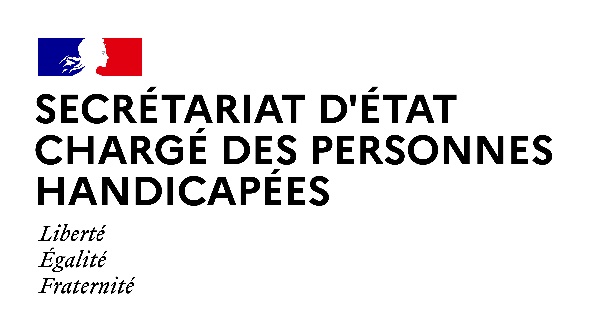 AGENDAAgenda prévisionnel de Madame Sophie CLUZELdu LUNDI 27 SEPTEMBRE 2021 au VENDREDI 1er octobre 2021Paris, le 28 septembre 2021LUNDI 27 SEPTEMBRE 2021  9H30 : Intervention aux Rencontres Nationales des directeurs et cadres des Etablissements et Services d’Aide par le Travail (ESAT) 	(PARIS-12ème)11h00 : Echange avec les préfets de département sur la prise en compte du handicap dans les politiques publiques locales 	 (Visioconférence)MARDI 28 SEPTEMBRE 202115h00 : Questions au Gouvernement (Assemblée Nationale)17h15 : Echanges préparatoires sur la 4ème édition nationale du DUODAY du 18 novembre avec les réseaux employeurs et les personnes en situation de handicap 	 (Visioconférence)18h30   Cérémonie de remise des insignes de Chevalier de l’Ordre national du Mérite à 	M. Jean-Jacques TURKAWKA, président de l’association Service d’accompagnement à	l’inclusion sociale 92 et de l’association ADRIKART             (Secrétariat d’Etat chargé des personnes handicapées)	19h30   Echange convivial avec les parlementaires de la majorité             (Secrétariat d’Etat chargé des personnes handicapées)	MERCREDI 29 SEPTEMBRE 202109h00 : Entretien avec M. François SAUVADET, Président de l’Association des Départements de France 	(Secrétariat d’Etat chargé des personnes handicapées)	10h30 : Conseil des ministres(Palais de l’Elysée)14h00 : Conseil de la Caisse Nationale de Solidarité pour l’Autonomie (CNSA) dans le cadre de la présentation du Projet de Loi de Financement de la Sécurité Sociale (PLFSS) (Paris-14ème)15h00 : Questions au Gouvernement  (Sénat)17h00 : Réunion avec les associations gestionnaires d’établissements et services médico-sociaux sur l’évolution de la situation sanitaire 	 (Visioconférence)19h30 : Défilé aux Invalides "Victoire on défile" 	 (Paris-7ème)JEUDI 30 SEPTEMBRE 202110h00 : Lancement de la réunion sur l’accessibilité des élections aux personnes en situation de handicap avec Mme Marlène SCHIAPPA, ministre déléguée auprès du ministre de l’Intérieur, chargée de la Citoyenneté   (Paris-8ème)17h00 : Déplacement à Saint-Jorioz dans le cadre du 30ème anniversaire de Paralysie cérébrale France  (Haute-Savoie-74)VENDREDI 1ER OCTOBRE 2021 8H00 : Déplacement à Annecy: réunion de travail sur la transformation de l’offre médico-sociale et l’accès aux droits avec M. Martial SADDIER, président du Conseil départemental de Haute-Savoie, visite de « Mon école extra-ordinaire » sur l’accès à l’éducation, et table ronde avec des entreprises sur l’emploi des personnes en situation de handicap dans le cadre des mesures du plan de relance   (Haute-Savoie-74)19h00 : Dîner d’inauguration de LIRÔLAC, festival du livre de Talloires-Montmin                               (Haute-Savoie-74)Contact presse : 
seph.communication@pm.gouv.fr